ProponentDescriptionCommentsExamplesRequirementsObject of StandardBenefitsBottlenecksSocial AspectsSuccess CriteriaReferencesMoving Picture, Audio and Data Coding by Artificial Intelligencewww.mpai.communityMxyz(number given by secretariat)yyyy/mm/ddSourceTitleTargetMPAI CommunityMPAI Community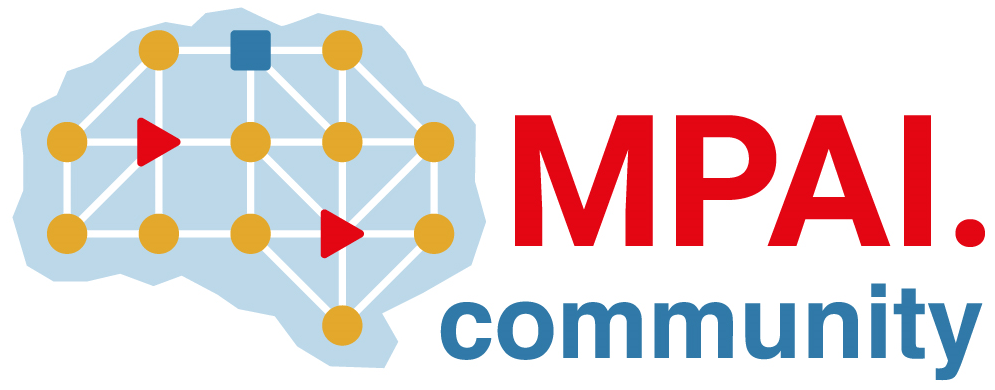 